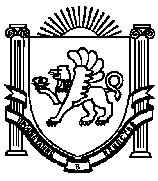 РЕСПУБЛИКА КРЫМ                                                                                                                                                               НИЖНЕГОРСКИЙ РАЙОН                                                                                                        ИЗОБИЛЬНЕНСКИЙ СЕЛЬСКИЙ СОВЕТ3-я внеочередная сессия  2-го созыва27.11.2019 года                           РЕШЕНИЕ №  1                            с.ИзобильноеОб установлении земельного налога на территориимуниципального образования Изобильненское  сельское                                                поселение Нижнегорского района Республики КрымВ соответствии с главой 31 Налогового Кодекса РФ, Федеральным законом от 06 октября 2003 года №131-ФЗ «Об общих принципах организации местного самоуправления в Российской Федерации», Законом Республики Крым от 21.08.2014 № 54 – ЗРК «Об основах местного самоуправления в Республике Крым», в связи с принятием Федерального закона от 29.11.2014г. №379-ФЗ «О внесении в части первую и вторую Налогового кодекса Российской Федерации» в связи с принятием Федерального закона «О развитии Крымского Федерального округа и свободной экономической зоне на территориях Республики Крым и города Федерального значения Севастополя», Федерального закона от 04.11.2014г. № 347 – ФЗ, «О внесении изменений в части первую и вторую Налогового кодекса РФ (с измененимя и дополнениями), руководствуясь распоряжением Совета министров Республики Крым от 21.11.2019 г. №1492-рО внесении изменений в распоряжение Совета министров Республики Крым от 29.11.2016 № 1498-р и применении результатов государственной кадастровой оценки земельных участков, расположенных на территории Республики Крым», Изобильненский сельский совет Нижнегорского района Республики КрымРЕШИЛ:    Статья 1. Общие положения.    Настоящим решением в соответствии с Налоговым кодексом Российской Федерации устанавливается и вводится в действие на территории Изобильненского сельского поселения Нижнегорского района Республики Крым земельный налог (далее - налог), обязательный к уплате на территории Изобильненского сельского поселения, определяются налоговые ставки, порядок и сроки уплаты налога, налоговые льготы, а также основания их использования налогоплательщиками.Иные положения, относящиеся к налогу, определяются главой 31 Налогового кодекса Российской Федерации.Статья 2. Налоговые ставки.1.Установить  ставки земельного налога в следующих размерах:Статья 3. Порядок и сроки уплаты налога и авансовых платежей.       1. Налог и авансовые платежи по налогу подлежат уплате в бюджет по месту нахождения земельного участка в порядке и сроки, установленные настоящим решением;      2.Налогоплательщики, являющиеся организациями, производят уплату авансовых платежей по налогу не позднее 30 календарных дней с даты окончания соответствующего отчетного периода.     3.Налог, подлежащий уплате по истечении налогового периода налогоплательщиками, являющимися организациями, уплачивается не позднее 01 февраля года, следующего за истекшим налоговым периодом.Статья 4. Налоговые льготы.От уплаты налога  освобождаются:     1. Органы местного самоуправления Изобильненского сельского поселения Нижнегорского района Республики Крым в отношении всех земельных участков, находящихся в муниципальной собственности;Статья 5. Заключительные положения.      1. Действие настоящего решения вступает в силу с 1 января 2020 года, но не ранее чем по истечении одного месяца со дня его официального опубликования.     2. Признать утратившим силу с 01.01.2020 года  решение 28-ой внеочередной сессии 1-го созыва Изобильненского сельского совета Нижнегорского района Республики Крым от 24.10.2016 года № 4 «Об установлении земельного налога на территории Изобильненского сельского поселения Нижнегорского района Республики Крым» (с  изменениями от 26.02.2019 г. № 2, от 18.06.2019 г. № 4).      3. Обнародовать настоящее решение на информационном стенде в здании администрации Изобильненского сельского поселения Нижнегорского района Республики Крым, а также на официальном сайте в сети «Интернет» (izobilnoe-sp.ru).      4. Контроль за исполнением данного решения оставляю за собой.ПредседательИзобильненскогосельского совета – глава администрации Изобильненского сельского поселения                                         Л.Г.Назарова№ п/пВид разрешенного использованияСтавка земельного налога, % 1.1Земельные участки, отнесенные к землям сельскохозяйственного назначения или к землям в составе зон сельскохозяйственного использования в населенных пунктах и используемых для сельскохозяйственного производства0,31.2Земельные участки, занятые жилищным фондом и объектами инженерной инфраструктуры жилищно-коммунального комплекса (за исключением доли в праве на земельный участок, приходящейся на объект, не относящийся к жилищному фонду и к объектам инженерной инфраструктуры жилищно-коммунального комплекса) или приобретенных (предоставленных) для жилищного строительства (за исключением земельных участков, приобретенных (предоставленных) для индивидуального жилищного строительства, используемых в предпринимательской деятельности);0,151.3Земельные участки, не используемые в предпринимательской деятельности, приобретенные (предоставленные) для ведения личного подсобного хозяйства, садоводства, огородничества или животноводства, дачного хозяйства0,151.4Земельные участки, ограниченные в обороте в соответствии с законодательством Российской Федерации, предоставленных для обеспечения обороны, безопасности и таможенных нужд;0,151.5Земельные участки  для размещения административных зданий объектов образования и просвещения, науки, здравоохранения и социального обеспечения, физической культуры и спорта, культуры, искусства, обеспечение внутреннего правопорядка а также земельные участки  общего назначения0,151.6Прочие земельные участки1,5